Questions for class discussion (14 January)Vectors in 2-space and 3-space 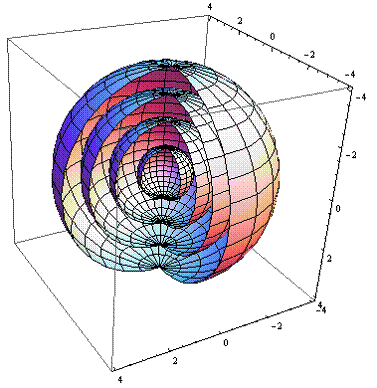 Concentric spheres drawn with Mathematica1.   Find the distance between the two points (3, -1, 4) and (5, 5, -3). 2.   Find the equation of a sphere with center (1, 2, 3) and radius 4. 3.    Consider the sphere defined by the equation (x – 2)2 + (y – 5)2 + (z – 8)2 = 8.Find the equation of the sphere centered at (7, 17, 21) that is tangent to the given sphere.      Hint:  Begin with a picture. 4.    Do the two spheres (x – 1)2 + (y – 2)2 + (z – 2)2 = 4 and (x + 1)2 + (y + 2)2 + (z – 3)2 = 4 intersect?  Why?5.    Let v = i + 2 j   and   w =  4 i + 3 j.   Compute v + w and display its geometrical meaning. 6.    Referring to problem (5), compute the norm of v, the norm of w, and the norm of v+w. 7.    Find a unit vector in the direction of v = i + 3 j + k. 8.    Express the vector from the point A = (2, 3, 4) to the point B = (7, 1, 0) as a vector in standard position.9.     Explain the geometric meaning of scalar multiplication of a vector. 10.   Find all vectors in 2-space that have norm of 13 and i-component of 5. 11.   Find the equation of the line L passing through (1, 0, 0) in the direction of j.12.    Find the equation of the line L passing through (3, -1, 2) in the direction of 2i – 3j + 4k. 13.    Do the two lines L1(t) = (t, –6t + 1, 2t – 8) and L2(t) = (3t + 1, 2t, 0) intersect?  Justify your answer!15.   Does the line L(t) = (2, –1, 2) + t(2, 3, 1) intersect the plane 5x – 3y – z = 6?  If so, where?16.   Normalize the vector 5i – 3j – 4kExercises from Stuart: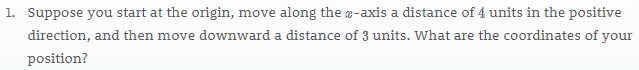 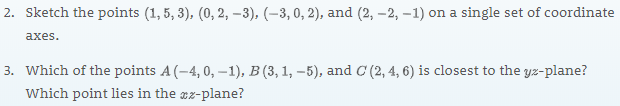 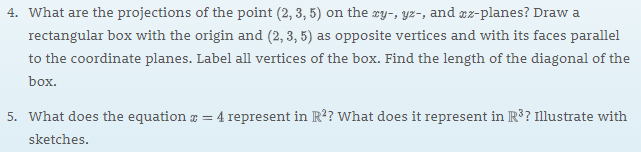 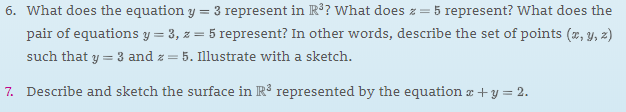 "...treat Nature by the sphere, the cylinder, and the cone..."                                                   - Paul Cézanne (1839-1906) 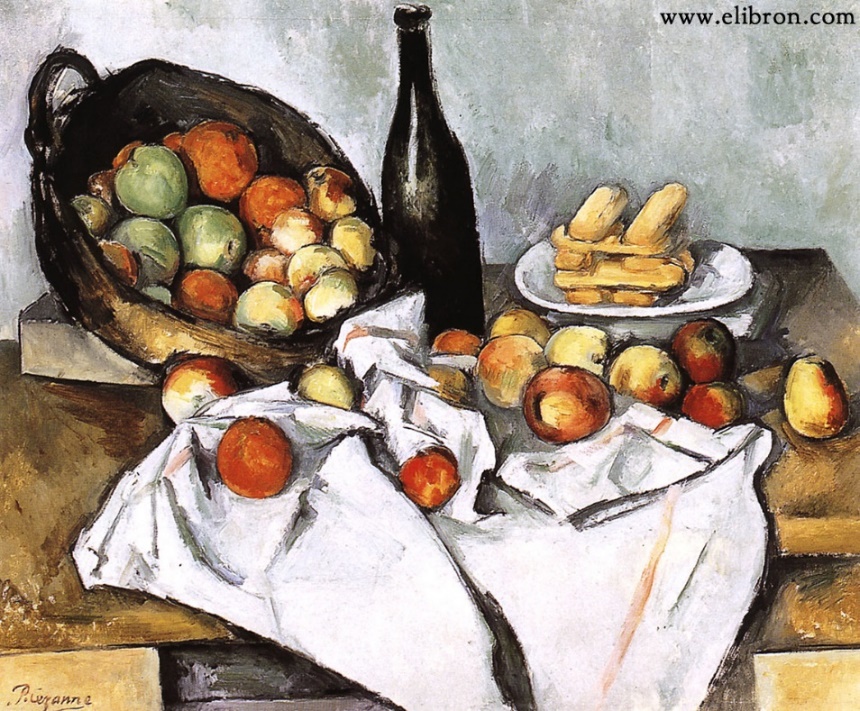 